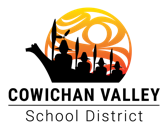 			Bullying and Harassment Report Form 172-1Personal statementPlease describe in as much detail as possible the bullying and harassment incident(s), including:the names of the parties involvedany witnesses to the incident(s)the location, date, and time of the incident(s)details about the incident(s) (behaviour and/or words used)any additional details that would help with an investigationAttach any supporting documents, such as emails, handwritten notes, or photographs. Physical evidence, such as vandalized personal belongings, can also be submitted.If the alleged bully is a student, parent or other member of the public, submit this form to the worker’s principal or supervisor. Otherwise submit this form to the office of the Superintendent of Schools or the Secretary-Treasurer. Delivery can be done in person or in a sealed envelope marked as confidential.Name and contact information of target of alleged bullying and harassmentYour name and contact information if you were a witness to the incidentName of alleged bully or bulliesSignatureDate